TERVETULOA PÄIVÄKOTI AURINGONPILKKUUN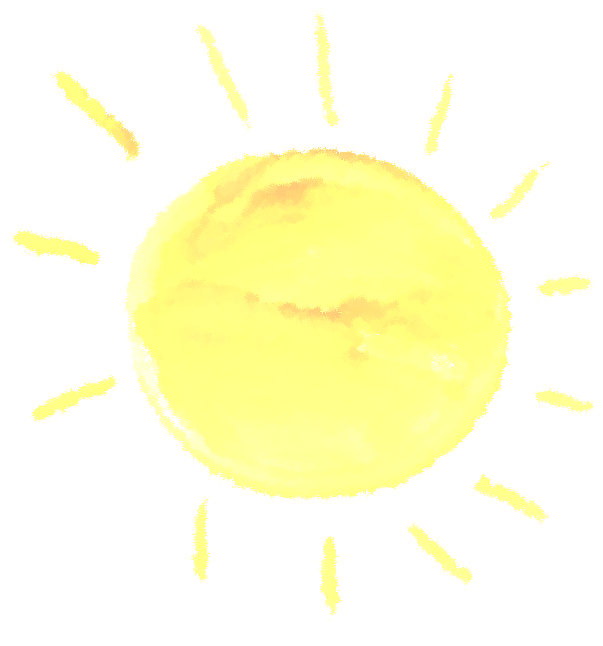 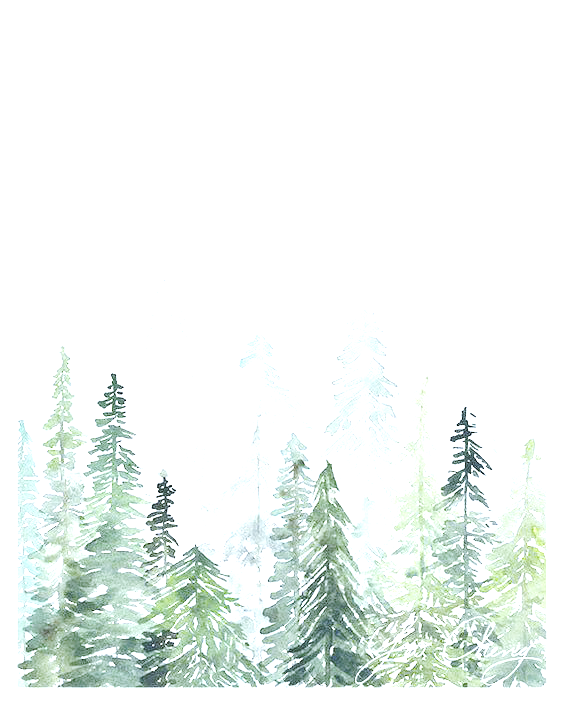 Yhteystiedot	Villiruusunkuja 4, 00990 Helsinki	pk.auringonpilkku@hel.fiPäiväkodin johtaja Juha Koskelainen 09 310 61786, 050 366 8364 juha.koskelainen@hel.fiVarajohtaja Mats Andersson 09 310 69714, 040 334 7743 mats.anderrsson@hel.fiTulevana kautena päiväkoti Auringonpilkussa on neljä kahden kasvattajan lapsiryhmää. Meille tärkeitä teemoja ovat Luonto, Luovuus, Liikunta ja Leikki. Tulevana kautena panostamme erityisesti luontopedagogiikan kehittämiseen. Retkiä lähiluontoon toteutamme viikoittain. Hyödynnämme lähiluontoa monipuolisesti oppimisympäristönä.LapsiryhmätAamuruskot 09 310 61783 / 040 334 30 59 Kuunsäteet 09 310 61784 / 040 334 30 60Auringonsäteet 09 310 28352 / 040 724 74 25	Tähdenlennot (esiopetusryhmä) 09 310 61785 / 040 334 30 61	Löydät meidät myös instagramista hakemalla: auringonpilkun aamuruskot, auringonpilkun kuunsäteet, auringonpilkun auringonsäteet ja auringonpilkun eskaritAukioloajatPäiväkoti Auringonpilkku on avoinna klo 7.00-17.00, tarvittaessa klo 6.15-17.15. Mikäli lapsenne tarvitsee hoitoa päivystysaikoina klo 6.15-7 tai klo 17-17.15, ilmoitattehan siitä hyvissä ajoin henkilökunnalle, jotta ennätämme sovitella työvuorot.Ruokailu	Aamupala klo 8.00-8.30. Tulethan viimeistään klo 8.15, jotta lapset ehtivät syödä rauhassa. Lounas ja välipala aikataulut saattavat vaihdella ryhmäkohtaisesti, lounas noin klo 11. Välipala n. klo 14.VaatetusLapsella tulisi olla käytännölliset vaatteet, joilla voi osallistua kaikenlaiseen toimintaan sisällä ja ulkona. Muistattehan myös sisätossut/-kengät, sadevaatteet ja varavaatteet. Lisäksi lapsella tulisi olla sisäjumppavaatteet lokerossa. Nimikoittehan kaikki lastenne vaatteet.Poissaolot ja sairastuminenIlmoitathan lapsenne poissaolosta mahdollisimman pian päiväkotiin. Jatkamme käytäntöä, jossa kotiin tulee jäädä tavanomaistakin herkemmin, aina, jos lapsella on vähäisiäkin sairauteen viittaavia oireita. Vanhempien tulee varautua siihen, että jos lapsi sairastuu kesken päiväkotipäivän, hänet on haettava viipymättä kotiin. Päiväkodissa tulee olla ajankohtaiset yhteystiedot, joista vanhempi tavoitetaan nopeasti.Auringonpilkun henkilökunta